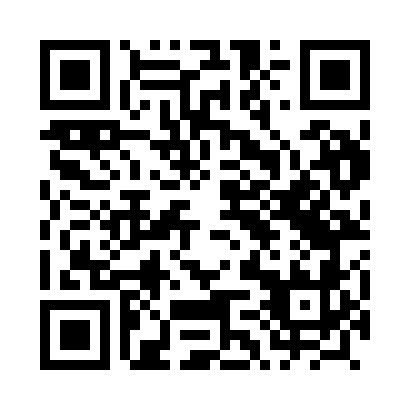 Prayer times for Supienie, PolandWed 1 May 2024 - Fri 31 May 2024High Latitude Method: Angle Based RulePrayer Calculation Method: Muslim World LeagueAsar Calculation Method: HanafiPrayer times provided by https://www.salahtimes.comDateDayFajrSunriseDhuhrAsrMaghribIsha1Wed2:134:5212:275:378:0310:332Thu2:124:5012:275:388:0510:343Fri2:114:4812:275:398:0710:344Sat2:104:4612:275:408:0810:355Sun2:104:4412:265:428:1010:366Mon2:094:4212:265:438:1210:367Tue2:084:4012:265:448:1410:378Wed2:074:3812:265:458:1610:389Thu2:064:3612:265:468:1710:3910Fri2:064:3412:265:478:1910:3911Sat2:054:3212:265:488:2110:4012Sun2:044:3012:265:498:2310:4113Mon2:034:2912:265:508:2410:4214Tue2:034:2712:265:518:2610:4215Wed2:024:2512:265:528:2810:4316Thu2:014:2412:265:538:3010:4417Fri2:014:2212:265:548:3110:4518Sat2:004:2012:265:558:3310:4519Sun2:004:1912:265:568:3510:4620Mon1:594:1712:265:578:3610:4721Tue1:584:1612:265:588:3810:4822Wed1:584:1512:275:598:3910:4823Thu1:574:1312:275:598:4110:4924Fri1:574:1212:276:008:4210:5025Sat1:574:1112:276:018:4410:5026Sun1:564:0912:276:028:4510:5127Mon1:564:0812:276:038:4710:5228Tue1:554:0712:276:048:4810:5229Wed1:554:0612:276:048:4910:5330Thu1:554:0512:276:058:5110:5431Fri1:544:0412:286:068:5210:54